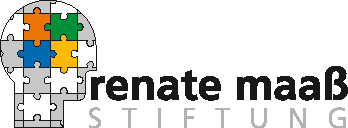 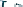 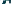 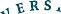 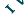 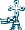 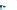 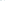 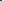 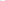 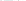 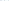 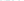 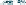 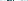 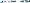 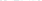 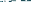 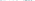 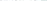 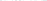 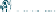 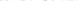 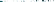 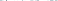 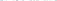 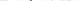 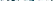 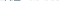 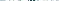 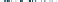 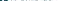 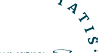 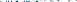 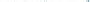 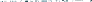 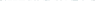 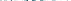 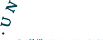 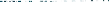 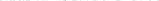 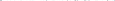 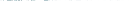 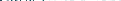 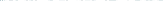 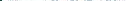 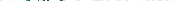 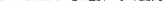 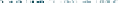 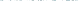 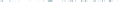 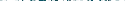 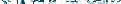 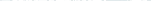 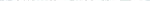 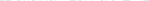 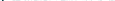 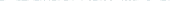 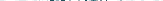 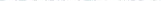 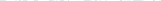 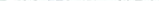 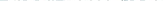 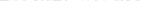 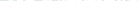 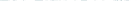 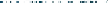 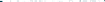 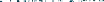 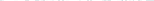 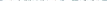 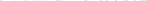 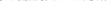 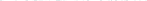 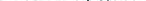 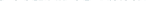 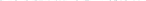 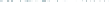 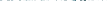 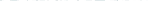 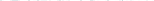 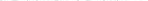 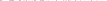 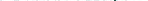 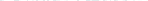 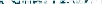 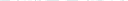 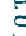 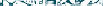 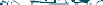 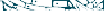 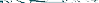 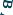 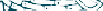 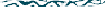 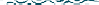 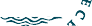 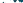 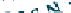 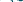 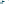 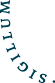 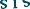 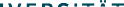 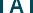 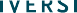 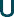 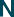 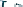 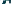 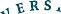 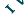 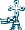 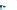 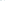 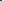 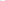 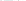 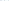 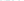 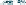 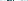 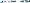 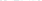 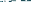 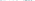 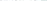 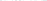 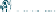 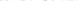 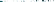 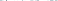 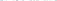 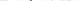 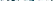 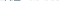 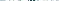 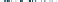 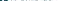 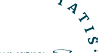 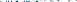 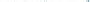 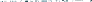 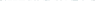 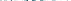 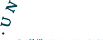 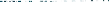 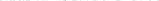 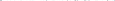 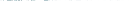 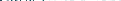 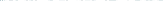 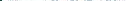 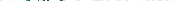 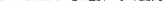 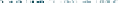 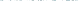 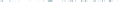 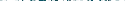 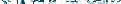 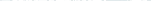 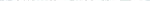 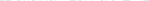 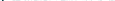 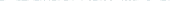 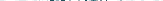 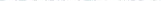 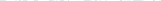 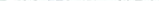 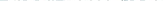 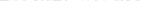 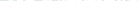 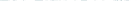 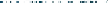 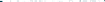 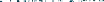 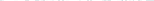 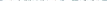 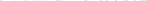 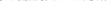 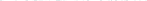 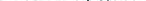 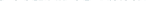 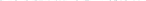 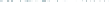 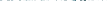 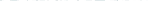 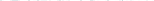 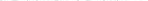 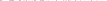 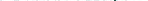 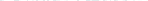 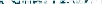 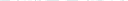 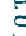 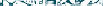 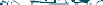 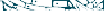 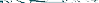 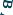 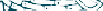 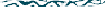 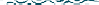 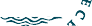 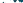 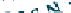 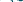 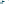 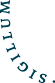 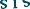 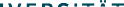 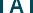 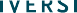 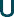 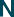 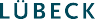 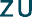 Renate Maaß-Forschungspreis 2024Der Renate Maaß-Forschungspreis würdigt herausragende Forschungsleistungen auf einem Gebiet der in Lübeck erreichten Fortschritte in der Hirnforschung.Der Preis wird jährlich durch die Universität zu Lübeck vergeben und aus Mitteln der Renate-Maaß-Stiftung finanziert. Er ist mit 3.000 EURO dotiert. Die Verleihung findet im Rahmen eines Festaktes voraussichtlich am 5. Dezember 2024 statt.Ausgezeichnet wird	herausragende Hirnforschung in Lübeck mit Methoden der Informatik, der Lebenswissenschaften (Medizin, Biologie) der Systemwissenschaften und der Sozial- und Verhaltenswissenschaften (Psychologie); Bewerbungen aus dem Bereich der Künstlichen Intelligenz (neuronale Netze) sind ausdrücklich erwünscht.Bewerbungen	Wissenschaftler/innen der Universität bis zum 35. Lebensjahr (zum Zeitpunkt der Antragstellung)Unterlagen	-Anschreiben mit Erläuterung bisheriger Erkenntnisse und geplanter nächster Schritte (ca. 2 - 3 Seiten)
-zwei Referenzschreiben (optional)	-Lebenslauf	-Publikationsliste	-Für die allgemeine Öffentlichkeit verständliche Kurzfassung der Forschungstätigkeiten (ca. 1 Seite)
- digitales Foto (mind. 300 dpi) mit Erlaubnis zur Verwendung im Rahmen der universitären PressearbeitBewerbungsfrist	1. September 2024Bitte senden Sie Ihre Bewerbung in einer .pdf-Datei per e-mail an:
Professor Dr. med. Werner Solbach
Vorstand der Renate-Maaß-Stiftung
c/o Universität zu Lübeck, Haus 1 Ratzeburger Allee 160 23562 Lübeck; Tel.: 0451-3101 1947
werner.solbach@uni-luebeck.deWeitere Informationen	https://www.uni-luebeck.de/aktuelles/die-preise-der-universitaet/renate-maass-forschungspreis.html 